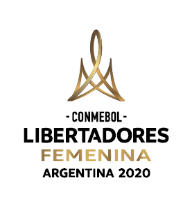        FORMULARIO 3   Formulario de Sustitución de Arquera por LesiónEquipo:Asociación Miembro:Conforme a lo que establece el Artículo 36 del Reglamento de la CONMEBOL Libertadores Femenina – Argentina 2020, solicitamos la sustitución de una arquera por motivos de lesión.Este formulario debe ser enviado junto con el informe médico del club y todos los exámenes que comprueben la lesión de la arquera.Responsable del EquipoNombre y Apellido:Firma:Fecha:Responsable de la Asociación MiembroNombre y Apellido:Firma:Fecha:Las actualizaciones en el Sistema COMET serán realizadas por la Dirección de Competiciones de la CONMEBOL.Este formulario junto con el informe médico del club y todos los exámenes que comprueben la lesión de la arquera será remitido a la CONMEBOL vía Asociación Miembro hasta las 14 horas (hora local de Paraguay) del día anterior del partido en cuestión, a los siguientes correos:Comisión Médica – comision.medica@conmebol.comDirección de Competiciones – competiciones@conmebol.comApellido y NombreCamiseta NºCambioID COMETEntraSale